ČETRTEK, 28. 5. 2020 (8. abc; Prša 1)Dragi osmi, tako, pa smo zaključili s prevzetimi besedami. Najprej včerajšnje rešitve:19. Da so v dveh jezikih.                                                         Iz slovenskega.Ne.Ker v njih od nekdaj živijo tudi Slovenci.20. Po slovensko.Španija, Poljska, Kostarika, Avstralija, Kanada,Švedska, Portugalska, Ekvador, FrancijaEvropa, Azija, Afrika, Avstralija, Severna Amerika,Južna Amerika, AntarktikaPo slovensko.21. slovensko22. 3, 5, 6, 7, 4, 1, 223. Lastna imena.Časopise, revije, podjetja, znamke.NEPo tuje.24. prevajamo, tuji25. Michael Jackson, Lance Armstrong, Varšava,Budimpešta, Anglija, Rim, Neapelj, Bosna inHercegovina, Črna gora, Hrvaška, Italija, Madžarska,Danska, Nizozemska, Afrika, Michael Schumacher,William Shakespeare, Christiano Ronaldo26. Npr. NEPo smislu.Dan D, Martin Krpan, Čudežna polja, Čuki, Pepel inkri, Sestre27. Ljubljanske mlekarne, Gorenjska banka, Gostilna NagričuKer si lahko predstavljamo, kaj pomenijo.Danes pa si bomo pogledali, kako pravilno navajamo vire, ko boste naslednjič pisali kakšno seminarsko nalogo. Vedno moramo napisati, od kod smo vzeli podatke, ker gre za avtorske pravice. Seveda pa je ob tem pomembno, da to pravilno naredimo. Obstaja več različnih načinov, pomembno je, da enega izberemo in ga dosledno uporabljamo.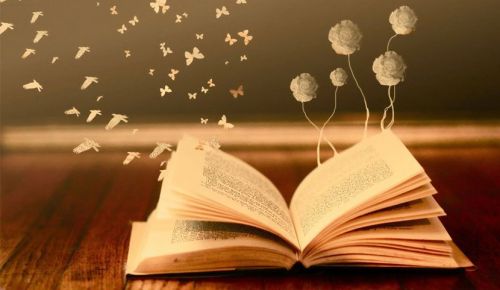 Odprite delovne zvezke na strani 26. Poglavje Navajanje virov. Rešili boste od 1. naloge na strani 26 do 8. naloge na strani 8.Lepo vas pozdravlja učiteljica Urša!																															